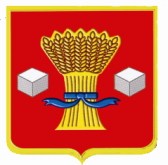 АдминистрацияСветлоярского муниципального района Волгоградской областиПОСТАНОВЛЕНИЕот 05.12.2022                     № 2097Об утверждении состава Наблюдательного совета муниципального автономного дошкольного образовательного учреждения «Светлоярский детский сад № 5» Светлоярскогомуниципального района Волгоградской областиВ соответствии с Федеральным законом от 03.11.2006 № 174-ФЗ «Об автономных учреждениях», в связи с изменением кадрового состава администрации Светлоярского муниципального района Волгоградской области, руководствуясь Уставом Светлоярского муниципального района Волгоградской области,п о с т а н о в л я ю:Утвердить состав Наблюдательного совета муниципального автономного дошкольного образовательного учреждения «Светлоярский детский сад № 5» Светлоярского муниципального района Волгоградской области (далее по тексту – МАДОУ «Светлоярский д/с № 5»): Морозов Сергей Сергеевич – начальник отдела по управлению муниципальным имуществом и земельными ресурсами администрации Светлоярского муниципального района Волгоградской области;Красовская Татьяна Александровна – начальник расчетно-финансового отдела администрации Светлоярского муниципального района Волгоградской области;Киселева Ирина Валентиновна – воспитатель МАДОУ «Светлоярский д/с № 5» (по согласованию);Шейграсова Елена Николаевна – музыкальный руководитель МАДОУ «Светлоярский д/с № 5» (по согласованию);Березовская Людмила Васильевна  – представитель общественности (по согласованию);Коломейцева Татьяна Александровна – представитель общественности (по согласованию);Полицеймако Наталья Вячеславовна - представитель общественности (по согласованию).Признать утратившим силу постановление администрации Светлоярского муниципального района Волгоградской области от 20.01.2022  № 44 «Об утверждении состава Наблюдательного совета муниципального автономного дошкольного образовательного учреждения «Светлоярский детский сад № 5» Светлоярского муниципального района Волгоградской области».Отделу по муниципальной службе, общим и кадровым вопросам администрации Светлоярского муниципального района Волгоградской области (Иванова Н.В.) разместить настоящее постановление на официальном сайте Светлоярского муниципального района Волгоградской области.Настоящее постановление вступает в силу с момента его подписания.5. Контроль за исполнением настоящего постановления возложить на заместителя главы Светлоярского муниципального района Волгоградской области Кутыгу Г.А.Глава муниципального района                                                               В.В.ФадеевАбраменко Е.Н.